Colegio Providencia					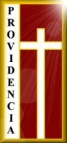 Del sagrado corazón						Temuco                                                 HORARIO DE CLASES ONLINECURSOPROFESORA JEFECURSOPROFESORA JEFE7° BASICO A7° BASICO A7° BASICO ACURSOPROFESORA JEFECURSOPROFESORA JEFESrta: Minoska ArriagadaSrta: Minoska ArriagadaSrta: Minoska ArriagadaLUNESMARTESMIERCOLESJUEVESVIERNES9:00-9:45C.NATURALES9:00-9:45LENGUAJE10:00-11:00HISTORIA11:00-11:45INGLES11:00-11:45E.FISICACada 15 dias12:30-13:15ARTES VISUALESCada 15 dias15:00-15:45MATEMATICA15:00-15:45ORIENTACIONCada 15 días